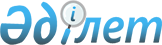 Успен аудандық мәслихатының 2016 жылғы 22 желтоқсандағы "Успен ауданының 2017 - 2019 жылдарға арналған бюджеті туралы" № 54/11 шешіміне өзгерістер енгізу туралыПавлодар облысы Успен аудандық мәслихатының 2017 жылғы 17 тамыздағы № 94/19 шешімі. Павлодар облысының Әділет департаментінде 2017 жылғы 28 тамызда № 5612 болып тіркелді
      Қазақстан Республикасының 2008 жылғы 4 желтоқсандағы Бюджет кодексінің 106-бабының 4-тармағына, Қазақстан Республикасының 2001 жылғы 23 қаңтардағы "Қазақстан Республикасындағы жергілікті мемлекеттік басқару және өзін-өзі басқару туралы" Заңының 6-бабы 1-тармағының 1) тармақшасына сәйкес, Успен аудандық мәслихаты ШЕШІМ ҚАБЫЛДАДЫ:
      1. Успен аудандық мәслихатының 2016 жылғы 22 желтоқсандағы "Успен ауданының 2017 - 2019 жылдарға арналған бюджеті туралы" № 54/11 шешіміне (Нормативтік құқықтық актілерді мемлекеттік тіркеу тізілімінде 2017 жылдың 6 қаңтарында № 5320 болып тіркелген, 2017 жылғы 14 қаңтардағы № 2 "Аймақ ажары", 2017 жылғы 14 қаңтардағы № 2 "Огни села" газеттерінде жарияланған) келесі өзгерістер енгізілсін: 
      1-тармақта:
      1) тармақшада:
      "3 522 978" сандары "3 476 723" сандарымен ауыстырылсын;
      "313 185" сандары "322 955" сандарымен ауыстырылсын;
      "4 210" сандары "2 710" сандарымен ауыстырылсын;
      "250" сандары "4 239" сандарымен ауыстырылсын;
      "3 205 333" сандары "3 146 819" сандарымен ауыстырылсын;
      2) тармақшада "3 600 450" сандары "3 554 195" сандарымен ауыстырылсын;
      2-тармақта:
      "989 959" сандары "900 065" сандарымен ауыстырылсын;
      "156 212" сандары "187 592" сандарымен ауыстырылсын;
      6-тармақта:
      "6 352,0" сандары "2 610" сандарымен ауыстырылсын;
      көрсетілген шешімнің 1, 6-қосымшалары осы шешімнің 1, 2-қосымшаларына сәйкес жаңа редакцияда баяндалсын.
      2. Осы шешімнің орындалуын бақылау Успен аудандық мәслихаттың экономика және бюджет жөніндегі тұрақты комиссиясына жүктелсін.
      3. Осы шешім 2017 жылдың 1 қаңтарынан бастап қолданысқа енеді. 2017 жылға арналған аудан бюджеті
(өзгерістермен) 2017 жылға арналған жергілікті өзін-өзі басқару органдарына берілетін
трансферттердің бөлінуі (өзгерістермен)
					© 2012. Қазақстан Республикасы Әділет министрлігінің «Қазақстан Республикасының Заңнама және құқықтық ақпарат институты» ШЖҚ РМК
				
      Сессия төрағасы

З. Айбасов

      Аудандық мәслихат хатшысы

Р. Бечелова
Успен аудандық мәслихатының
2017 жылғы 17 тамыздағы
(VI сайланған XIX кезектен
тыс сессиясы)
№ 94/19 шешіміне
1-қосымшаУспен аудандық мәслихатының
2016 жылғы 22 желтоқсандағы
(VІ сайланған XI кезекті
сессиясы)
№ 54/11 шешіміне
1-қосымша
Санаты
Санаты
Санаты
Санаты
Сомасы (мың теңге)
Сыныбы
Сыныбы
Сыныбы
Сомасы (мың теңге)
Ішкі сыныбы
Ішкі сыныбы
Сомасы (мың теңге)
Атауы
Сомасы (мың теңге)
1. Кірістер
3 476 723
1
Салықтық түсімдер
322 955
01
Табыс салығы
157 047
2
Жеке табыс салығы
157 047
03
Әлеуметтік салық
100 940
1
Әлеуметтік салық
100 940
04
Меншікке салынатын салықтар
51 687
1
Мүлікке салынатын салықтар
18 000
3
Жер салығы
1 000
4
Көлік құралдарына салынатын салық
24 662
5
Бірыңғай жер салығы
8 025
05
Тауарларға, жұмыстарға және қызметтерге салынатын ішкі салықтар
11 091
2
Акциздер
856
3
Табиғи және басқа да ресурстарды пайдаланғаны үшін түсетін түсімдер
5 527
4
Кәсіпкерлік және кәсіби қызметті жүргізгені үшін алынатын алымдар
4 708
08
Заңдық маңызы бар әрекеттерді жасағаны және (немесе) оған уәкілеттігі бар мемлекеттік органдар немесе лауазымды адамдар құжаттар бергені үшін алынатын міндетті төлемдер
2 190
1
Мемлекеттік баж
2 190
2
Салықтық емес түсімдер
2 710
01
Мемлекеттік меншіктен түсетін кірістер
1 401
5
Мемлекет меншігіндегі мүлікті жалға беруден түсетін кірістер
1 388
7
Мемлекеттік бюджеттен берілген кредиттер бойынша сыйақылар
13
06
Басқа да салықтық емес түсімдер
1 309
1
Басқа да салықтық емес түсімдер
1 309
3
Негізгі капиталды сатудан түсетін түсімдер
4 239
01
Мемлекеттік мекемелерге бекітілген мемлекеттік мүлікті сату
3 989
1
Мемлекеттік мекемелерге бекітілген мемлекеттік мүлікті сату
3 989
03
Жерді және материалдық емес активтерді сату
250
1
Жерді сату
50
2
Материалдық емес активтерді сату
200
4
Трансферттердің түсімдері
3 146 819
02
Мемлекеттік басқарудың жоғары тұрған органдарынан түсетін трансферттер
3 146 819
2
Облыстық бюджеттен түсетін трансферттер
3 146 819
Функционалдық топ
Функционалдық топ
Функционалдық топ
Функционалдық топ
Функционалдық топ
Сомасы (мың теңге)
Кіші функционалдық топ
Кіші функционалдық топ
Кіші функционалдық топ
Кіші функционалдық топ
Сомасы (мың теңге)
Бюджеттік бағдарламалардың әкімшісі
Бюджеттік бағдарламалардың әкімшісі
Бюджеттік бағдарламалардың әкімшісі
Сомасы (мың теңге)
Бағдарлама
Бағдарлама
Сомасы (мың теңге)
Атауы
Сомасы (мың теңге)
2. Шығындар
3 554 195
01
Жалпы сипаттағы мемлекеттiк қызметтер
372 702
1
Мемлекеттiк басқарудың жалпы функцияларын орындайтын өкiлдi, атқарушы және басқа органдар
308 028
112
Аудан (облыстық маңызы бар қала) мәслихатының аппараты
15 509
001
Аудан (облыстық маңызы бар қала) мәслихатының қызметін қамтамасыз ету жөніндегі қызметтер
15 453
003
Мемлекеттік органның күрделі шығыстары
56
122
Аудан (облыстық маңызы бар қала) әкімінің аппараты
90 462
001
Аудан (облыстық маңызы бар қала) әкімінің қызметін қамтамасыз ету жөніндегі қызметтер
76 532
003
Мемлекеттік органның күрделі шығыстары
13 930
123
Қаладағы аудан, аудандық маңызы бар қала, кент, ауыл, ауылдық округ әкімінің аппараты
202 057
001
Қаладағы аудан, аудандық маңызы бар қала, кент, ауыл, ауылдық округ әкімінің қызметін қамтамасыз ету жөніндегі қызметтер
160 625
022
Мемлекеттік органның күрделі шығыстары
2 337
032
Ведомстволық бағыныстағы мемлекеттік мекемелерінің және ұйымдарының күрделі шығыстары
39 095
2
Қаржылық қызмет
15 252
452
Ауданның (облыстық маңызы бар қаланың) қаржы бөлімі
15 252
001
Ауданның (облыстық маңызы бар қаланың) бюджетін орындау және коммуналдық меншігін басқару саласындағы мемлекеттік саясатты іске асыру жөніндегі қызметтер
14 846
010
Жекешелендіру, коммуналдық меншікті басқару, жекешелендіруден кейінгі қызмет және осыған байланысты дауларды реттеу
350
018
Мемлекеттік органның күрделі шығыстары
56
5
Жоспарлау және статистикалық қызмет
17 757
453
Ауданның (облыстық маңызы бар қаланың) экономика және бюджеттік жоспарлау бөлімі
17 757
001
Экономикалық саясатты, мемлекеттік жоспарлау жүйесін қалыптастыру және дамыту саласындағы мемлекеттік саясатты іске асыру жөніндегі қызметтер
17 701
004
Мемлекеттік органның күрделі шығыстары
56
9
Жалпы сипаттағы өзге де мемлекеттiк қызметтер
31 665
454
Ауданның (облыстық маңызы бар қаланың) кәсіпкерлік және ауыл шаруашылығы бөлімі
17 879
001
Жергілікті деңгейде кәсіпкерлікті және ауыл шаруашылығын дамыту саласындағы мемлекеттік саясатты іске асыру жөніндегі қызметтер
17 823
007
Мемлекеттік органның күрделі шығыстары
56
458
Ауданның (облыстық маңызы бар қаланың) тұрғын үй-коммуналдық шаруашылығы, жолаушылар көлігі және автомобиль жолдары бөлімі
13 786
001
Жергілікті деңгейде тұрғын үй-коммуналдық шаруашылығы, жолаушылар көлігі және автомобиль жолдары саласындағы мемлекеттік саясатты іске асыру жөніндегі қызметтер
13 530
013
Мемлекеттік органның күрделі шығыстары
256
02
Қорғаныс
9 165
1
Әскери мұқтаждар
5 848
122
Аудан (облыстық маңызы бар қала) әкімінің аппараты
5 848
005
Жалпыға бірдей әскери міндетті атқару шеңберіндегі іс-шаралар
5 848
2
Төтенше жағдайлар жөнiндегi жұмыстарды ұйымдастыру
3 317
122
Аудан (облыстық маңызы бар қала) әкімінің аппараты
3 317
006
Аудан (облыстық маңызы бар қала) ауқымындағы төтенше жағдайлардың алдын алу және оларды жою
2 282
007
Аудандық (қалалық) ауқымдағы дала өрттерінің, сондай-ақ мемлекеттік өртке қарсы қызмет органдары құрылмаған елдi мекендерде өрттердің алдын алу және оларды сөндіру жөніндегі іс-шаралар
1 035
04
Бiлiм беру
1 546 340
1
Мектепке дейiнгi тәрбие және оқыту
184 707
123
Қаладағы аудан, аудандық маңызы бар қала, кент, ауыл, ауылдық округ әкімінің аппараты
89 538
004
Мектепке дейінгі тәрбие ұйымдарының қызметін қамтамасыз ету
89 538
464
Ауданның (облыстық маңызы бар қаланың) білім бөлімі
95 169
040
Мектепке дейінгі білім беру ұйымдарында мемлекеттік білім беру тапсырысын іске асыру
95 169
2
Бастауыш, негізгі орта және жалпы орта білім беру
1 171 217
123
Қаладағы аудан, аудандық маңызы бар қала, кент, ауыл, ауылдық округ әкімінің аппараты
7 242
005
Ауылдық жерлерде балаларды мектепке дейін тегін алып баруды және кері алып келуді ұйымдастыру
7 242
464
Ауданның (облыстық маңызы бар қаланың) білім бөлімі
1 120 554
003
Жалпы білім беру
1 089 403
006
Балаларға қосымша білім беру
31 151
465
Ауданның (облыстық маңызы бар қаланың) дене шынықтыру және спорт бөлімі
42 348
017
Балалар мен жасөспірімдерге спорт бойынша қосымша білім беру
42 348
472
Ауданның (облыстық маңызы бар қаланың) құрылыс, сәулет және қала құрылысы бөлімі
1 073
022
Бастауыш, негізгі орта және жалпы орта білім беру объектілерін салу және реконструкциялау
1 073
9
Бiлiм беру саласындағы өзге де қызметтер
190 416
464
Ауданның (облыстық маңызы бар қаланың) білім бөлімі
190 416
001
Жергілікті деңгейде білім беру саласындағы мемлекеттік саясатты іске асыру жөніндегі қызметтер
14 622
005
Ауданның (облыстық маңызы бар қаланың) мемлекеттік білім беру мекемелері үшін оқулықтар мен оқу-әдiстемелiк кешендерді сатып алу және жеткізу
20 324
007
Аудандық (қалалық) ауқымдағы мектеп олимпиадаларын және мектептен тыс іс-шараларды өткiзу
68
012
Мемлекеттік органның күрделі шығыстары
56
015
Жетім баланы (жетім балаларды) және ата-аналарының қамқорынсыз қалған баланы (балаларды) күтіп-ұстауға қамқоршыларға (қорғаншыларға) ай сайынғы ақшалай қаражат төлемі
5 361
067
Ведомстволық бағыныстағы мемлекеттік мекемелерінің және ұйымдарының күрделі шығыстары
149 985
06
Әлеуметтiк көмек және әлеуметтiк қамсыздандыру
185 467
1
Әлеуметтiк қамсыздандыру
7 200
451
Ауданның (облыстық маңызы бар қаланың) жұмыспен қамту және әлеуметтік бағдарламалар бөлімі
4 888
005
Мемлекеттік атаулы әлеуметтік көмек
600
016
18 жасқа дейінгі балаларға мемлекеттік жәрдемақылар
1 280
025
"Өрлеу" жобасы бойынша келісілген қаржылай көмекті енгізу
3 008
464
Ауданның (облыстық маңызы бар қаланың) білім бөлімі
2 312
030
Патронат тәрбиешілерге берілген баланы (балаларды) асырап бағу
2 312
2
Әлеуметтiк көмек
156 133
123
Қаладағы аудан, аудандық маңызы бар қала, кент, ауыл, ауылдық округ әкімінің аппараты
33 079
003
Мұқтаж азаматтарға үйінде әлеуметтік көмек көрсету
33 079
451
Ауданның (облыстық маңызы бар қаланың) жұмыспен қамту және әлеуметтік бағдарламалар бөлімі
123 054
002
Еңбекпен қамту бағдарламасы
50 308
004
Ауылдық жерлерде тұратын денсаулық сақтау, білім беру, әлеуметтік қамтамасыз ету, мәдениет, спорт және ветеринар мамандарына отын сатып алуға Қазақстан Республикасының заңнамасына сәйкес әлеуметтік көмек көрсету
6 262
007
Жергілікті өкілетті органдардың шешімі бойынша мұқтаж азаматтардың жекелеген топтарына әлеуметтік көмек
37 422
010
Үйден тәрбиеленіп оқытылатын мүгедек балаларды материалдық қамтамасыз ету
599
017
Мүгедектерді оңалтудың жеке бағдарламасына сәйкес мұқтаж мүгедектерді міндетті гигиеналық құралдармен және ымдау тілі мамандарының қызмет көрсетуін, жеке көмекшілермен қамтамасыз ету
13 398
023
Жұмыспен қамту орталықтарының қызметін қамтамасыз ету
15 065
9
Әлеуметтiк көмек және әлеуметтiк қамтамасыз ету салаларындағы өзге де қызметтер
22 134
451
Ауданның (облыстық маңызы бар қаланың) жұмыс-пен қамту және әлеуметтік бағдарламалар бөлімі
22 134
001
Жергілікті деңгейде халық үшін әлеуметтік бағдарламаларды жұмыспен қамтуды қамтамасыз етуді іске асыру саласындағы мемлекеттік саясатты іске асыру жөніндегі қызметтер
20 307
011
Жәрдемақыларды және басқа да әлеуметтік төлемдерді есептеу, төлеу мен жеткізу бойынша қызметтерге ақы төлеу
607
021
Мемлекеттік органның күрделі шығыстары
56
054
Үкіметтік емес ұйымдарда мемлекеттік әлеуметтік тапсырысты орналастыру
1 164
07
Тұрғын үй-коммуналдық шаруашылық
875 938
1
Тұрғын үй шаруашылығы
8 623
458
Ауданның (облыстық маңызы бар қаланың) тұрғын үй-коммуналдық шаруашылығы, жолаушылар көлігі және автомобиль жолдары бөлімі
8 623
004
Азаматтардың жекелеген санаттарын тұрғын үймен қамтамасыз ету
8 623
2
Коммуналдық шаруашылық
841 687
123
Қаладағы аудан, аудандық маңызы бар қала, кент, ауыл, ауылдық округ әкімінің аппараты
692
014
Елді мекендерді сумен жабдықтауды ұйымдастыру
692
458
Ауданның (облыстық маңызы бар қаланың) тұрғын үй-коммуналдық шаруашылығы, жолаушылар көлігі және автомобиль жолдары бөлімі
38 405
012
Сумен жабдықтау және су бөлу жүйесінің қызмет етуі
7 455
028
Коммуналдық шаруашылығын дамыту
30 950
472
Ауданның (облыстық маңызы бар қаланың) құрылыс, сәулет және қала құрылысы бөлімі
802 590
058
Елді мекендердегі сумен жабдықтау және су бұру жүйелерін дамыту
802 590
3
Елді-мекендерді көркейту
25 628
123
Қаладағы аудан, аудандық маңызы бар қала, кент, ауыл, ауылдық округ әкімінің аппараты
21 930
011
Елді мекендерді абаттандыру мен көгалдандыру
21 930
458
Ауданның (облыстық маңызы бар қаланың) тұрғын үй-коммуналдық шаруашылығы, жолаушылар көлігі және автомобиль жолдары бөлімі
3 698
015
Елдi мекендердегі көшелердi жарықтандыру
3 698
08
Мәдениет, спорт, туризм және ақпараттық кеңістiк
233 608
1
Мәдениет саласындағы қызмет
132 010
123
Қаладағы аудан, аудандық маңызы бар қала, кент, ауыл, ауылдық округ әкімінің аппараты
 94 629 
006
Жергілікті деңгейде мәдени-демалыс жұмыстарын қолдау
94 629
455
Ауданның (облыстық маңызы бар қаланың) мәдениет және тілдерді дамыту бөлімі
37 381
003
Мәдени-демалыс жұмысын қолдау
30 183
009
Тарихи-мәдени мұра ескерткіштерін сақтауды және оларға қол жетімділікті қамтамасыз ету
7 198
2
Спорт
8 804
465
Ауданның (облыстық маңызы бар қаланың) дене шынықтыру және спорт бөлімі
8 804
001
Жергілікті деңгейде дене шынықтыру және спорт саласындағы мемлекеттік саясатты іске асыру жөніндегі қызметтер
3 161
004
Мемлекеттік органның күрделі шығыстары
281
006
Аудандық (облыстық маңызы бар қалалық) деңгейде спорттық жарыстар өткiзу
3 555
007
Әртүрлi спорт түрлерi бойынша аудан (облыстық маңызы бар қала) құрама командаларының мүшелерiн дайындау және олардың облыстық спорт жарыстарына қатысуы
736
032
Ведомстволық бағыныстағы мемлекеттік мекемелерінің және ұйымдарының күрделі шығыстары
1 071
3
Ақпараттық кеңiстiк
56 584
455
Ауданның (облыстық маңызы бар қаланың) мәдениет және тілдерді дамыту бөлімі
44 776
006
Аудандық (қалалық) кiтапханалардың жұмыс iстеуi
42 946
007
Мемлекеттік тілді және Қазақстан халқының басқа да тілдерін дамыту
1 830
456
Ауданның (облыстық маңызы бар қаланың) ішкі саясат бөлімі
11 808
002
Мемлекеттік ақпараттық саясат жүргізу жөніндегі қызметтер
11 808
9
Мәдениет, спорт, туризм және ақпараттық кеңiстiктi ұйымдастыру жөнiндегi өзге де қызметтер
36 210
455
Ауданның (облыстық маңызы бар қаланың) мәдениет және тілдерді дамыту бөлімі
15 869
001
Жергілікті деңгейде тілдерді және мәдениетті дамыту саласындағы мемлекеттік саясатты іске асыру жөніндегі қызметтер
12 267
010
Мемлекеттік органның күрделі шығыстары
250
032
Ведомстволық бағыныстағы мемлекеттік мекемелерінің және ұйымдарының күрделі шығыстары
3 352
456
Ауданның (облыстық маңызы бар қаланың) ішкі саясат бөлімі
20 341
001
Жергілікті деңгейде ақпарат, мемлекеттілікті нығайту және азаматтардың әлеуметтік сенімділігін қалыптастыру саласында мемлекеттік саясатты іске асыру жөніндегі қызметтер
10 415
003
Жастар саясаты саласында іс-шараларды іске асыру
9 814
006
Мемлекеттік органның күрделі шығыстары
56
032
Ведомстволық бағыныстағы мемлекеттік мекемелерінің және ұйымдарының күрделі шығыстары
56
10
Ауыл, су, орман, балық шаруашылығы, ерекше қорғалатын табиғи аумақтар, қоршаған ортаны және жануарлар дүниесін қорғау, жер қатынастары
151 113
1
Ауыл шаруашылығы
128 558
472
Ауданның (облыстық маңызы бар қаланың) құрылыс, сәулет және қала құрылысы бөлімі
75 025
010
Ауыл шаруашылығы объектілерін дамыту
75 025
473
Ауданның (облыстық маңызы бар қаланың) ветеринария бөлімі
53 533
001
Жергілікті деңгейде ветеринария саласындағы мемлекеттік саясатты іске асыру жөніндегі қызметтер
12 887
003
Мемлекеттік органның күрделі шығыстары
2 056
007
Қаңғыбас иттер мен мысықтарды аулауды және жоюды ұйымдастыру
1 145
011
Эпизоотияға қарсы іс-шаралар жүргізу
36 330
047
Жануарлардың саулығы мен адамның денсаулығына қауіп төндіретін, алып қоймай залалсыздандырылған (зарарсыздандырылған) және қайта өңделген жануарлардың, жануарлардан алынатын өнімдер мен шикізаттың құнын иелеріне өтеу
1 115
6
Жер қатынастары
14 165
463
Ауданның (облыстық маңызы бар қаланың) жер қатынастары бөлімі
14 165
001
Аудан (облыстық маңызы бар қала) аумағында жер қатынастарын реттеу саласындағы мемлекеттік саясатты іске асыру жөніндегі қызметтер
14 109
007
Мемлекеттік органның күрделі шығыстары
56
9
Ауыл, су, орман, балық шаруашылығы және қоршаған ортаны қорғау мен жер қатынастары саласындағы өзге де қызметтер
8 390
453
Ауданның (облыстық маңызы бар қаланың) экономика және бюджеттік жоспарлау бөлімі
8 390
099
Мамандардың әлеуметтік көмек көрсетуі жөніндегі шараларды іске асыру
8 390
11
Өнеркәсіп, сәулет, қала құрылысы және құрылыс қызметі
16 240
2
Сәулет, қала құрылысы және құрылыс қызметі
16 240
472
Ауданның (облыстық маңызы бар қаланың) құрылыс, сәулет және қала құрылысы бөлімі
16 240
001
Жергілікті деңгейде құрылыс, сәулет және қала құрылысы саласындағы мемлекеттік саясатты іске асыру жөніндегі қызметтер
15 813
015
Мемлекеттік органның күрделі шығыстары
427
12
Көлiк және коммуникация
54 470
1
Автомобиль көлiгi
52 784
123
Қаладағы аудан, аудандық маңызы бар қала, кент, ауыл, ауылдық округ әкімінің аппараты
43 784
013
Аудандық маңызы бар қалаларда, кенттерде, ауылдарда, ауылдық округтерде автомобиль жолдарының жұмыс істеуін қамтамасыз ету
7 164
045
Елді-мекендер көшелеріндегі автомобиль жолдарын күрделі және орташа жөндеу
36 620
458
Ауданның (облыстық маңызы бар қаланың) тұрғын үй-коммуналдық шаруашылығы, жолаушылар көлігі және автомобиль жолдары бөлімі
9 000
023
Автомобиль жолдарының жұмыс істеуін қамтамасыз ету
9 000
9
Көлiк және коммуникациялар саласындағы өзге де қызметтер
1 686
458
Ауданның (облыстық маңызы бар қаланың) тұрғын үй-коммуналдық шаруашылығы, жолаушылар көлігі және автомобиль жолдары бөлімі
1 686
037
Әлеуметтік маңызы бар қалалық (ауылдық), қала маңындағы және ауданішілік қатынастар бойынша жолаушылар тасымалдарын субсидиялау
1 686
13
Басқалар
3 610
3
Кәсiпкерлiк қызметтi қолдау және бәсекелестікті қорғау
1 000
454
Ауданның (облыстық маңызы бар қаланың) кәсіпкерлік және ауыл шаруашылығы бөлімі
1 000
006
Кәсіпкерлік қызметті қолдау
1 000
9
Басқалар
2 610
452
Ауданның (облыстық маңызы бар қаланың) қаржы бөлімі
2 610
012
Ауданның (облыстық маңызы бар қаланың) жергілікті атқарушы органының резерві
2 610
14
Борышқа қызмет көрсету
13
1
Борышқа қызмет көрсету
13
452
Ауданның (облыстық маңызы бар қаланың) қаржы бөлімі
13
013
Жергілікті атқарушы органдардың облыстық бюджет-тен қарыздар бойынша сыйақылар мен өзге де төлемдерді төлеу бойынша борышына қызмет көрсету
13
15
Трансферттер
105 529
1
Трансферттер
105 529
452
Ауданның (облыстық маңызы бар қаланың) қаржы бөлімі
105 529
006
Нысаналы пайдаланылмаған (толық пайдаланылмаған) трансферттерді қайтару
40 699
051
Жергілікті өзін-өзі басқару органдарына берілетін трансферттер
59 170
054
Қазақстан Республикасының Ұлттық қорынан берілетін нысаналы трансферт есебінен республикалық бюджеттен бөлінген пайдаланылмаған (түгел пайдаланылмаған) нысаналы трансферттердің сомасын қайтару
5 660
3. Таза бюджеттік кредиттеу
25 990
10
Ауыл, су, орман, балық шаруашылығы, ерекше қорғалатын табиғи аумақтар, қоршаған ортаны және жануарлар дүниесін қорғау, жер қатынастары
37 438
9
Ауыл, су, орман, балық шаруашылығы, қоршаған ортаны қорғау және жер қатынастары саласындағы басқа да қызметтер
37 438
453
Ауданның (облыстық маңызы бар қаланың) экономика және бюджеттік жоспарлау бөлімі
37 438
006
Мамандарды әлеуметтік қолдау шараларын іске асыру үшін бюджеттік кредиттер
37 438
5
Бюджеттік кредиттерді өтеу
11 448
01
Бюджеттік кредиттерді өтеу
11 448
1
Мемлекеттік бюджеттен берілген бюджеттік кредиттерді өтеу
11 448
4. Қаржы активтерімен операциялар бойынша сальдо
 0
5. Бюджет тапшылығы
-103 462
6. Бюджет тапшылығын қаржыландыру
103 462Успен аудандық мәслихатының
2017 жылғы 17 тамыздағы
(VI сайланған XIX кезектен
тыс сессиясы)
№ 94/19 шешіміне
2-қосымшаУспен аудандық мәслихатының
2016 жылғы 22 желтоқсандағы
(VІ сайланған XI кезекті
сессиясы)
№ 54/11 шешіміне
6-қосымша
Р/с №
Ауыл және ауылдық округтердің атауы
Сомасы (мың теңге)
1
Успен ауылдық округі әкімінің аппараты
25 104
2
Равнополь ауылдық округі әкімінің аппараты
6 322
3
Қозыкеткен ауылдық округі әкімінің аппараты
4 178
4
Ковалев ауылдық округі әкімінің аппараты
4 083
5
Лозов ауылдық округі әкімінің аппараты
1 510
6
Богатырь ауылы әкімінің аппараты
942
7
Қаратай ауылы әкімінің аппараты
1 100
8
Қоңырөзек ауылдық округі әкімінің аппараты
3 556
9
Новопокров ауылдық округі әкімінің аппараты
5 435
10
Надаров ауылдық округі әкімінің аппараты
2 029
11
Таволжан ауылы әкімінің аппараты
1 426
12
Белоусов ауылдық округі әкімінің аппараты
3 485
Барлығы
59 170